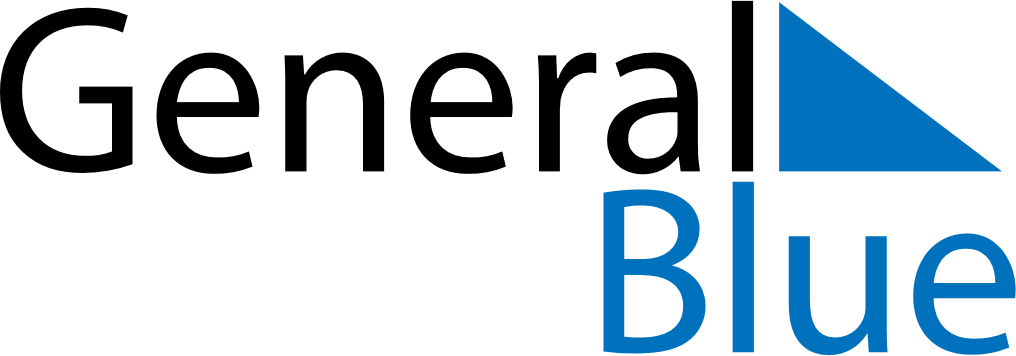 June 2024June 2024June 2024June 2024June 2024June 2024June 2024Kotli, Azad Kashmir, PakistanKotli, Azad Kashmir, PakistanKotli, Azad Kashmir, PakistanKotli, Azad Kashmir, PakistanKotli, Azad Kashmir, PakistanKotli, Azad Kashmir, PakistanKotli, Azad Kashmir, PakistanSundayMondayMondayTuesdayWednesdayThursdayFridaySaturday1Sunrise: 4:55 AMSunset: 7:09 PMDaylight: 14 hours and 13 minutes.23345678Sunrise: 4:55 AMSunset: 7:09 PMDaylight: 14 hours and 14 minutes.Sunrise: 4:54 AMSunset: 7:10 PMDaylight: 14 hours and 15 minutes.Sunrise: 4:54 AMSunset: 7:10 PMDaylight: 14 hours and 15 minutes.Sunrise: 4:54 AMSunset: 7:10 PMDaylight: 14 hours and 16 minutes.Sunrise: 4:54 AMSunset: 7:11 PMDaylight: 14 hours and 16 minutes.Sunrise: 4:54 AMSunset: 7:11 PMDaylight: 14 hours and 17 minutes.Sunrise: 4:54 AMSunset: 7:12 PMDaylight: 14 hours and 18 minutes.Sunrise: 4:54 AMSunset: 7:12 PMDaylight: 14 hours and 18 minutes.910101112131415Sunrise: 4:53 AMSunset: 7:13 PMDaylight: 14 hours and 19 minutes.Sunrise: 4:53 AMSunset: 7:13 PMDaylight: 14 hours and 19 minutes.Sunrise: 4:53 AMSunset: 7:13 PMDaylight: 14 hours and 19 minutes.Sunrise: 4:53 AMSunset: 7:14 PMDaylight: 14 hours and 20 minutes.Sunrise: 4:53 AMSunset: 7:14 PMDaylight: 14 hours and 20 minutes.Sunrise: 4:53 AMSunset: 7:15 PMDaylight: 14 hours and 21 minutes.Sunrise: 4:53 AMSunset: 7:15 PMDaylight: 14 hours and 21 minutes.Sunrise: 4:53 AMSunset: 7:15 PMDaylight: 14 hours and 21 minutes.1617171819202122Sunrise: 4:54 AMSunset: 7:16 PMDaylight: 14 hours and 22 minutes.Sunrise: 4:54 AMSunset: 7:16 PMDaylight: 14 hours and 22 minutes.Sunrise: 4:54 AMSunset: 7:16 PMDaylight: 14 hours and 22 minutes.Sunrise: 4:54 AMSunset: 7:16 PMDaylight: 14 hours and 22 minutes.Sunrise: 4:54 AMSunset: 7:17 PMDaylight: 14 hours and 22 minutes.Sunrise: 4:54 AMSunset: 7:17 PMDaylight: 14 hours and 22 minutes.Sunrise: 4:54 AMSunset: 7:17 PMDaylight: 14 hours and 22 minutes.Sunrise: 4:55 AMSunset: 7:17 PMDaylight: 14 hours and 22 minutes.2324242526272829Sunrise: 4:55 AMSunset: 7:17 PMDaylight: 14 hours and 22 minutes.Sunrise: 4:55 AMSunset: 7:18 PMDaylight: 14 hours and 22 minutes.Sunrise: 4:55 AMSunset: 7:18 PMDaylight: 14 hours and 22 minutes.Sunrise: 4:55 AMSunset: 7:18 PMDaylight: 14 hours and 22 minutes.Sunrise: 4:56 AMSunset: 7:18 PMDaylight: 14 hours and 22 minutes.Sunrise: 4:56 AMSunset: 7:18 PMDaylight: 14 hours and 21 minutes.Sunrise: 4:56 AMSunset: 7:18 PMDaylight: 14 hours and 21 minutes.Sunrise: 4:57 AMSunset: 7:18 PMDaylight: 14 hours and 21 minutes.30Sunrise: 4:57 AMSunset: 7:18 PMDaylight: 14 hours and 20 minutes.